 PP1                            LANGUAGE ACTIVITIES SCHEME OF WORK TERM ONE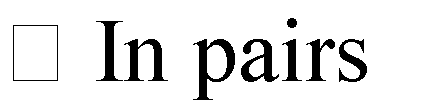 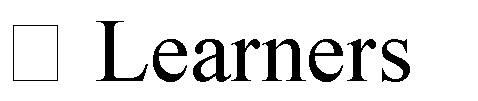 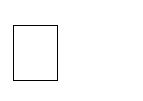 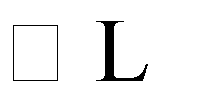 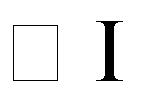 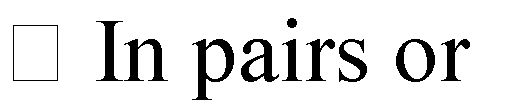 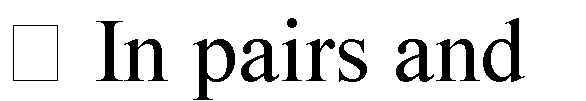 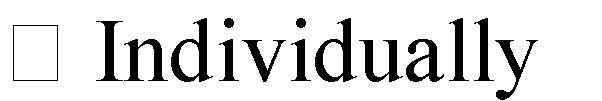 WE E KLESS O NSTRANDSS-STRANDSPECIFIC LEARNINGOUTCOMESKEY INQURYQUESTIONSCORE COMPETENCEVALUESLEARNINGEXPERIENCESLEARNING RESOURC ESASSESSMENTREFL11-521-5LISTENI NGCommo n greetings and farewellBy the end of the sub- strand, the learner should be able to:a) Respondappropriately to general greetings at home andat school.b) Respondappropriately to time related greetings at home and at school. c) Respond appropriately tofarewell at home and at school.d) Respond appropriately tofarewell with reference to time at home and at school.e) Enjoy respondingappropriately to greetings and farewell at home and at school1. Who do you meet every day?2. What timeis it likely to happen?3. How do you greet them at thattimeCommunication andcollaborationCritical thinking and problem solvingImaginative and creativeLoveRespectLearners could observe and imitate greetings and farewell.learners could be asked to practise greeting and bidding farewell.could listen to songs, poems and rhymes on general and time related greetings and farewell.could be encouraged to respond to greetings every morning and respond to farewell whenever need arises.could be encouraged to respond to each other’s greetingsRealia1.Observation2.Oral questionsand farewell and respond to visitors’‘greetings andfarewell whenever anopportunityarises’.could observe pictures and charts of people greeting that are displayed on walls.could listen to and watch clips of people greeting and bidding farewell recorded in devices and practise responding to greetings and biddingfarewell.could be encouraged to pay attention to other greeting and farewell opportunities that arise at home and at school31-5By the end of the sub-strand, the learner should be able to:1. What do childrenCommunicationand collaborationLoveRespectPatienceLearners could beRealia.Observation2.Orala) Respondenjoyinvolved inquestionsappropriately to alistening to?Critical thinkinglistening toquestionsvariety of listening2. Whatand problemrecorded songs,questionsexperiences in and outmakessolvingpoems andquestionsof class.listeningSelf efficacyrhymes and bequestionsb) Demonstrateinteresting/enguided toquestionsenjoyment in a varietyof listening experiencesjoyableDigital literacyimitate.questionsImaginative andcould be askedquestionscreativeto record clipsof their own activities and view them inclass. The activities may include learners singing, telling stories, reciting poems and rhymes.earnerscould listen to short andquestionsinterestingquestionsstories whilequestionsmimicking somequestionscharacters in thestory.questionscould bequestionsencouraged toquestionssing or dance inresponse toinstrumental music.questionscould bequestionsencouraged toquestionsenjoy thequestionslisteningquestionsexperiences byquestionsusing tone variation, puppets,pictures,costumes, animatedstories, musicalinstruments among others.could be asked to listen to short stories from a selectedresource person, about things in the immediateenvironment e.g trees, animals and people and be encouragedto ask, answer questions or retell parts of the story41-5ActiveListeningBy the end of the sub-strand, the learnershould be able to:a) Respond to simple instructions in and out of class.b) Take turns during conversations in and out of school.c) Take pleasure inresponding to simple instructions in and out of class.d) Enjoy taking turns ina conversation in and out of schoolHow do you show interest in a conversation?2. When should youspeak duringa conversation?3. How do you seek clarificationin aCommunicationand collaborationCritical thinking and problem solvingSelf efficacyImaginative and creativeLoveRespect Peace Patience Responsibilit yIn pairs or small groups, learners could tell news in turns while others are listening.could view recorded content using ICT devices and be guided to mimic/imitate.could be givenRealia.Observation2.Oralquestionsconversation?4. How can learners be guided totake turns in a conversation?5. What activities are fun for learners to listen to?simple instructions and encouraged torespond.n pairs or small groups,learners couldbe guided to take turns inconversations.should be encouraged to answer simple questions during conversations.could be guided to ask questions during conversations.could record clips of their own conversations and be encouraged toview them while receivingpositivefeedback.could be asked to retell what others have said in a conversation.could be guided to appreciate the contribution ofothers during conversations51-5Passing informat ionAuditory discrimi nationBy the end of the sub- strand, the learner should be able to:a) Convey verbal messages effectively in and out of class.b) Listen to informationattentively for effective communication in and out of class.c) Experience pleasurein passing verbal messages in and out of classd) Recognize sounds in the environment.e) Respondappropriately to sounds in the environment.f) Enjoy listening to sounds in the environmentWhat opportunities arise for children to pass verbal information?2. How canchildren be involved in passing verbal messages?3. What activities preparelearners to listen attentively?Critical thinking and problem solvingCommunication and collaborationImaginative and creativeDigital literacyRespectPeaceResponsibilit yLoveLearnerscould participate in activities thatinvolve conveying messages to other learners or to teachers e.g. telephonegames.small groups, learners could practise conveying messages to each other.could be guided to pay attention when listening to other children, teachers and parents and beappreciated for passing messages effectively.could be engaged in dialogue with each other.could be involved inRealiaconveying messages whenever anopportunityarises61-5AuditoryMemoryBy the end of the sub- strand, the learner should be able to:a) Recall a variety ofsounds in the environment.b) Recall letter soundsin class.c) Take pleasure in listening to sounds in the environment1. What are the common sounds in the environment?2. What are the best waysof exposinglearners to sounds?3. How can opportunitiesbe presented for children to listen to these sounds?Communication andcollaborationDigital literacyImaginative and creativeRespect Peace PatienceResponsibilit yLearners could be exposed to a variety of sounds in theenvironment and be encouragedto recall the sounds theyheard.could listen to letter sound, audio clips and articulate the letter sounds.small groups, learners could be engaged inlanguage gamese.g. letter sounds, letter names and fishing games.could participate in conversations by exploring their prior experience.could be guided to say what they heard at home or on the way toRealia.Observation2.Oral questionsschool71-5AuditoryMemoryBy the end of the sub- strand, the learner should be able to:a) Recall a variety ofsounds in the environment.b) Recall letter sounds in class.c) Take pleasure in listening to sounds in the environment1. What are the common sounds in the environment?2. What are the best ways of exposinglearners to sounds?3. How can opportunitiesbe presented for children to listen to these sounds?Communication andcollaborationDigital literacyImaginative and creativeRespect Peace PatienceResponsibilit yLearners could be exposed to a variety of sounds in theenvironment and be encouragedto recall the sounds theyheard.could listen to letter sound, audio clips and articulate the letter sounds.small groups, learners could be engaged inlanguage gamese.g. letter sounds, letterRealia.Observation2.Oral questionsnames andfishing games.could participatein conversationsby exploringtheir priorexperience.could be guided to say what they heard at home or on the way to school81-CommoBy the end of the sub-strand, the learner should be able to:a) Use a range of wordsfor general greetings in school and at home.b) Greet people verballywith reference to time at home and at school.c) Bid people farewell using appropriate words at home and at school.d) Take pleasure ingreeting and bidding farewell at home and at school.CommunicationLoveLearners couldRealia.Observat85nBy the end of the sub-strand, the learner should be able to:a) Use a range of wordsfor general greetings in school and at home.b) Greet people verballywith reference to time at home and at school.c) Bid people farewell using appropriate words at home and at school.d) Take pleasure ingreeting and bidding farewell at home and at school.Whatandlisten to a radioRealiaion8generalBy the end of the sub-strand, the learner should be able to:a) Use a range of wordsfor general greetings in school and at home.b) Greet people verballywith reference to time at home and at school.c) Bid people farewell using appropriate words at home and at school.d) Take pleasure ingreeting and bidding farewell at home and at school.opportunitiescollaborationRespectprogram onRealia2.Oral8andBy the end of the sub-strand, the learner should be able to:a) Use a range of wordsfor general greetings in school and at home.b) Greet people verballywith reference to time at home and at school.c) Bid people farewell using appropriate words at home and at school.d) Take pleasure ingreeting and bidding farewell at home and at school.arise forUnitygeneral and timeRealiaquestions8time-By the end of the sub-strand, the learner should be able to:a) Use a range of wordsfor general greetings in school and at home.b) Greet people verballywith reference to time at home and at school.c) Bid people farewell using appropriate words at home and at school.d) Take pleasure ingreeting and bidding farewell at home and at school.greetings andSelf efficacyrelated greetingsRealia8relatedBy the end of the sub-strand, the learner should be able to:a) Use a range of wordsfor general greetings in school and at home.b) Greet people verballywith reference to time at home and at school.c) Bid people farewell using appropriate words at home and at school.d) Take pleasure ingreeting and bidding farewell at home and at school.biddingand farewell andRealia8greetingsBy the end of the sub-strand, the learner should be able to:a) Use a range of wordsfor general greetings in school and at home.b) Greet people verballywith reference to time at home and at school.c) Bid people farewell using appropriate words at home and at school.d) Take pleasure ingreeting and bidding farewell at home and at school.farewell atDigital literacybe guided toRealia8andBy the end of the sub-strand, the learner should be able to:a) Use a range of wordsfor general greetings in school and at home.b) Greet people verballywith reference to time at home and at school.c) Bid people farewell using appropriate words at home and at school.d) Take pleasure ingreeting and bidding farewell at home and at school.home and atimitate.Realia8farewellBy the end of the sub-strand, the learner should be able to:a) Use a range of wordsfor general greetings in school and at home.b) Greet people verballywith reference to time at home and at school.c) Bid people farewell using appropriate words at home and at school.d) Take pleasure ingreeting and bidding farewell at home and at school.school?Imaginative andRealia8By the end of the sub-strand, the learner should be able to:a) Use a range of wordsfor general greetings in school and at home.b) Greet people verballywith reference to time at home and at school.c) Bid people farewell using appropriate words at home and at school.d) Take pleasure ingreeting and bidding farewell at home and at school.creativesmall groups,Realia8By the end of the sub-strand, the learner should be able to:a) Use a range of wordsfor general greetings in school and at home.b) Greet people verballywith reference to time at home and at school.c) Bid people farewell using appropriate words at home and at school.d) Take pleasure ingreeting and bidding farewell at home and at school.2. Who dolearners couldRealia8By the end of the sub-strand, the learner should be able to:a) Use a range of wordsfor general greetings in school and at home.b) Greet people verballywith reference to time at home and at school.c) Bid people farewell using appropriate words at home and at school.d) Take pleasure ingreeting and bidding farewell at home and at school.you greet atpractice usingRealia8By the end of the sub-strand, the learner should be able to:a) Use a range of wordsfor general greetings in school and at home.b) Greet people verballywith reference to time at home and at school.c) Bid people farewell using appropriate words at home and at school.d) Take pleasure ingreeting and bidding farewell at home and at school.home and atgeneral and timeRealia8By the end of the sub-strand, the learner should be able to:a) Use a range of wordsfor general greetings in school and at home.b) Greet people verballywith reference to time at home and at school.c) Bid people farewell using appropriate words at home and at school.d) Take pleasure ingreeting and bidding farewell at home and at school.school?related greetingsand farewell.Realia8By the end of the sub-strand, the learner should be able to:a) Use a range of wordsfor general greetings in school and at home.b) Greet people verballywith reference to time at home and at school.c) Bid people farewell using appropriate words at home and at school.d) Take pleasure ingreeting and bidding farewell at home and at school.3. How doRealia8By the end of the sub-strand, the learner should be able to:a) Use a range of wordsfor general greetings in school and at home.b) Greet people verballywith reference to time at home and at school.c) Bid people farewell using appropriate words at home and at school.d) Take pleasure ingreeting and bidding farewell at home and at school.you greetcould observeRealia8By the end of the sub-strand, the learner should be able to:a) Use a range of wordsfor general greetings in school and at home.b) Greet people verballywith reference to time at home and at school.c) Bid people farewell using appropriate words at home and at school.d) Take pleasure ingreeting and bidding farewell at home and at school.people atpictures orRealia8By the end of the sub-strand, the learner should be able to:a) Use a range of wordsfor general greetings in school and at home.b) Greet people verballywith reference to time at home and at school.c) Bid people farewell using appropriate words at home and at school.d) Take pleasure ingreeting and bidding farewell at home and at school.differentcharts onRealia8By the end of the sub-strand, the learner should be able to:a) Use a range of wordsfor general greetings in school and at home.b) Greet people verballywith reference to time at home and at school.c) Bid people farewell using appropriate words at home and at school.d) Take pleasure ingreeting and bidding farewell at home and at school.times of thegreetings andRealia8By the end of the sub-strand, the learner should be able to:a) Use a range of wordsfor general greetings in school and at home.b) Greet people verballywith reference to time at home and at school.c) Bid people farewell using appropriate words at home and at school.d) Take pleasure ingreeting and bidding farewell at home and at school.day?farewell andRealia8By the end of the sub-strand, the learner should be able to:a) Use a range of wordsfor general greetings in school and at home.b) Greet people verballywith reference to time at home and at school.c) Bid people farewell using appropriate words at home and at school.d) Take pleasure ingreeting and bidding farewell at home and at school.practice greetingRealia8By the end of the sub-strand, the learner should be able to:a) Use a range of wordsfor general greetings in school and at home.b) Greet people verballywith reference to time at home and at school.c) Bid people farewell using appropriate words at home and at school.d) Take pleasure ingreeting and bidding farewell at home and at school.4. How doand biddingRealia8By the end of the sub-strand, the learner should be able to:a) Use a range of wordsfor general greetings in school and at home.b) Greet people verballywith reference to time at home and at school.c) Bid people farewell using appropriate words at home and at school.d) Take pleasure ingreeting and bidding farewell at home and at school.you bidfarewell.Realia8By the end of the sub-strand, the learner should be able to:a) Use a range of wordsfor general greetings in school and at home.b) Greet people verballywith reference to time at home and at school.c) Bid people farewell using appropriate words at home and at school.d) Take pleasure ingreeting and bidding farewell at home and at school.peopleRealia8By the end of the sub-strand, the learner should be able to:a) Use a range of wordsfor general greetings in school and at home.b) Greet people verballywith reference to time at home and at school.c) Bid people farewell using appropriate words at home and at school.d) Take pleasure ingreeting and bidding farewell at home and at school.farewellcould beRealia8By the end of the sub-strand, the learner should be able to:a) Use a range of wordsfor general greetings in school and at home.b) Greet people verballywith reference to time at home and at school.c) Bid people farewell using appropriate words at home and at school.d) Take pleasure ingreeting and bidding farewell at home and at school.encouraged toRealiarespond to greetings and farewell usingverbal and non-verbal language at relevanttimes.could be guided to greet and bid farewell to visitors who come to class.could be asked to greet and bid farewell to visitors and familymembers at home using appropriate words.could be encouraged to listen to and imitate general and time related greetings and farewell presented on video clips.could practise general and time related greetings and farewell through role playing communicationwith locally made phones91-5SPEAKI NGSelf- expressi onBy the end of the sub- strand, the learner should be able to:a) Express own needs athome and at school. b) Express emotions and feelings appropriately at home and at school.c) Use appropriate vocabulary to express feelings and emotions in school and at home. d) Use appropriate vocabulary to express own needs in school and at home.e) Enjoy expressing themselves verbally at home and in school1. How do we implore children to express themselves?2. What is the appropriate way of expressing feelings and emotionsCommunication andcollaborationCritical thinking and problem solvingSelf efficacyRespectPeacePatience Responsibilit yLearners could be involved in activities for recognizing emotions.could name various emotions after observing a demonstration of variety of emotions.could be encouraged to talk about how they feel and be appreciated for expressing their feelings and emotions appropriately.could be guided to sing and act out different emotions.could be asked to look at pictures depicting different feelings and emotions and identify them.Realia.Observation2.Oralquestionscould sing songs and recitepoems and rhymes onfeelings andemotionssmall groups, learners could practice expressing needs, feelings and emotions and respond to each other.could observe or listen to the teacher expressing himself or herself.could be encouraged to express themselves in school and at home.could view video clips depicting various emotions andfeelings and talk about them.101-5Polite languag eBy the end of the sub-strand, the learnershould be able to:a) Use appropriateWhat do we say when requestingCommunicationand collaborationCritical thinkingRespectPeace Patience Responsibilit yLearners could imitate making verbal requestsRealia.Observation2.Oralquestionsvocabulary when making requests at home and at school.b) Use appropriatevocabulary when appreciating others athome and at school.c) Experience pleasure in making requests athome and at school. d) Take pleasure in appreciating others when need arisesfor something?2. What do we say whenwe receivesomething from somebody?3. Whatsituations arise in and out of class to make requests and appreciate othersand problem solvingSelf efficacy(e.g. please, thank you) after watching ademonstration.small groups, learners could practice making requests and appreciating others.could listen to stories that incorporate making requests and appreciating others.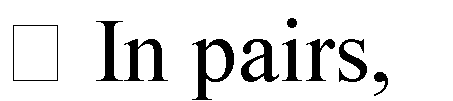 learners could role playmaking requests and appreciating others.could be guided to deliberately model the habit of making requests and appreciating others as need arises.could be encouraged to make requests and appreciate others during relevant situations in school and athome.could view video clips on request and appreciation and be guided to imitate making requests and appreciation111-5Audienc e Awarene ssBy the end of the sub-strand, the learner should be able to: a) Demonstrateawareness of own voicein and out of class.b) Speak clearly when talking to others in andout of class.c) Speak loudly enough for the audience to hear in school and at homed) Experience pleasurein varying own voice whencommunicating with others.How should I speak to someonewho is near?2. What should I do to my voice when the person I am speaking to moves away from me?3. What should I do to my voice for him/her to hear if he/sheCommunicationand collaborationCritical thinking and problem solvingSelf efficacyRespectPeace Patience Responsibilit yLearners could record pieces of their own voices and be asked to listen and identify own voice, be guided to project and vary their voices appropriately.could be encouraged to listen to recorded pieces of other children’s voices and comment on how they varytheir voice when singing songs,telling storiesand reciting poems orrhymes.could be encouraged to project theirRealia.Observation2.Oral questionsvoice whenreporting anoffence e.g.when reportingan offence to theteacherIn pairs, learners could practise speech activities whereby the distancebetween the speaker and thelistener is varied. The speaker is encouraged to vary his or her own voice accordingly to meet the needs of the listener.could listen to a radio or other recorded audio clips. The volume could be deliberately raised orlowered and the learnersencouraged tosay how this affects their hearing.and in groups, learners could be involved in presentingsongs, poems and rhymes in class and duringparade.121-5NamingBy the end of the sub-strand, the learner should be able to:a) Convey verbalmessages effectively to the teacher and to other learners.b) Use relevant vocabulary to pass verbal information to the teacher and other learners.c) Enjoy passing verbal messages to the teacherand other learnersd) Name objects, people, animals and colours in the immediate environment.e) Take pleasure in naming objects, people, animals and colours inthe immediate environmentWhat do learners talk about in class or in school?2. What do learners like to tell theteacher about?3. What opportunitiesarise for learners to talk to each other?4. What do learnersenjoy talking about?5. What do learners like to talk to each other aboutWhich people are we likely tofind at home, in school, at the market or in a hospital?2. What objects are we likely tofind at home,Communicationand collaborationCritical thinking and problem solvingSelf efficacyRespectPeace Patience Responsibilit yLearners could be encouraged to talk to each other or to the teacher about themselves.could deliver verbal messages to other learners or to teachers in the school and be appreciated when they convey the messages effectively.small groups, learners could tell and retell news and short stories.could engage in dialogue with each other and among themselves.hould be involved in passing verbal information whenever opportunitiesRealia.Observation2.Oral questions3.written questionsin school, at the market or in a hospitalarise.could engage short discussions and be encouraged to answer questions.could talk about what they are doing during activities and be guided to ask and respond to questions.could view a video clip and then talk about it in pairs or in small groups.could be encouraged to talk about what they saw in a field trip or nature walk.Learners could be involved in naming objects, animals and people in class and within the school compound..could recite poems and rhymes aboutobjects, people and colours.could name colours with reference to objects in the environment.could be engaged in identifying colours in the immediate environment.could be taken for a nature walk and encouraged toidentify colours.could be engaged in vocabulary games and encouraged to use new words by integrating them their child play and daily experiences, and naturally weaving them in and out of1CATCAT3CATCAT$CATCAT1CATCAT4CATCAT13